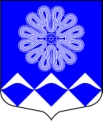 МУНИЦИПАЛЬНОЕ УЧРЕЖДЕНИЕ«СОВЕТ ДЕПУТАТОВМУНИЦИПАЛЬНОГО ОБРАЗОВАНИЯПЧЕВСКОЕ СЕЛЬСКОЕ ПОСЕЛЕНИЕ»КИРИШСКОГО МУНИЦИПАЛЬНОГО РАЙОНА ЛЕНИНГРАДСКОЙ ОБЛАСТИРЕШЕНИЕот  27 марта 2020 года                                                                       № 10/45д. ПчеваВ соответствии с Федеральным законом от 06 октября 2003 года № 131-ФЗ «Об общих принципах организации местного самоуправления в Российской Федерации», Федеральным законом от 25 декабря 2008 года № 273-ФЗ «О противодействии коррупции», Уставом муниципального образования Пчевское сельское поселение Киришского муниципального района Ленинградской области, совет депутатов муниципального образования Пчевское сельское поселение Киришского униципального района Ленинградской области РЕШИЛ:1. Утвердить Положение сообщения лицами, замещающими муниципальные должности в совете депутатов муниципального образования Пчевское сельское поселение Киришского муниципального района Ленинградской области, о возникновении личной заинтересованности при осуществлении полномочий, которая приводит или может привести к конфликту интересов, согласно приложению к настоящему решению.2. Опубликовать настоящее решение в газете «Пчевский вестник» и разместить на официальном сайте администрации муниципального образования Пчевское сельское поселение  Киришского муниципального района Ленинградской области.3. Настоящее решение вступает в силу после официального опубликования.Глава муниципального образования Киришского муниципального района                	                        В.В. ЛысенковПриложениек решению совета депутатовмуниципального образования Пчевское сельское поселение Киришского муниципального района Ленинградской области от 27.03.2020 № 10/45     ПОЛОЖЕНИЕсообщения лицами, замещающими муниципальные должности 
в совете депутатов муниципального образования Пчевское сельское поселение Киришского муниципального района Ленинградской области, о возникновении личной заинтересованности при осуществлении полномочий, которая приводит или может привести к конфликту интересов1. Настоящее Положение определяет порядок сообщения лицами, замещающими муниципальные должности в совете депутатов муниципального образования Пчевское сельское поселение Киришского муниципального района Ленинградской области (далее по тексту – совет депутатов), о возникновении личной заинтересованности при исполнении должностных обязанностей, которая приводит или может привести к конфликту интересов.2. Лица, замещающие муниципальные должности в совете депутатов, обязаны в соответствии с законодательством Российской Федерации о противодействии коррупции, сообщать о возникновении личной заинтересованности при исполнении обязанностей, которая приводит или может привести к конфликту интересов (далее – личная заинтересованность).Понятие «конфликт интересов» и «личная заинтересованность» используются в настоящем Порядке  в значениях, установленных Федеральным законом от 25.12.2008 № 273-ФЗ «О противодействии коррупции».3. Сообщение оформляется в письменной форме в виде уведомления 
о возникновении личной заинтересованности при осуществлении полномочий, которая приводит или может привести к конфликту интересов (далее – уведомление) по форме, согласно  приложению к настоящему Положению.4. Уведомления направляются председателю Комиссии по соблюдению лицами, замещающими муниципальные должности в совете депутатов  муниципального образования Пчевское сельское поселение Киришского муниципального района Ленинградской области ограничений, запретов, исполнения обязанностей, установленных законодательством в целях противодействия коррупции (далее – Комиссия).5. Уведомление, поступившее председателю Комиссии, является основанием для проведения заседания Комиссии.6. По результатам рассмотрения уведомления, Комиссия принимает решение в соответствии с Положением о Комиссии. 7. В случае принятия решения о признании того, что при осуществлении лицом, замещающим муниципальную должность, полномочий личная заинтересованность приводит или может привести к конфликту интересов, глава муниципального образования Пчевское сельское поселение Киришского муниципального района Ленинградской области обеспечивает принятие мер по предотвращению или урегулированию конфликта интересов. Приложение к Положению сообщения лицами, замещающими муниципальные должности в совете депутатов муниципального образования Пчевское сельское поселение Киришского муниципального района Ленинградской области о возникновении личной заинтересованности при осуществлении полномочий, которая приводит или может привести к конфликту интересов
Председателю Комиссии по соблюдению лицами, замещающими муниципальные должности в совете депутатов муниципального образования Пчевское сельское поселение Киришского муниципального района Ленинградской области ограничений, запретов, исполнения обязанностей, установленных законодательством в целях противодействия коррупции_______________________________      			                                                                (ФИО)от депутата совета депутатов муниципального образования Пчевское сельское поселение Киришского муниципального района Ленинградской области_____________________________     					                          (ФИО)УВЕДОМЛЕНИЕо возникновении личной заинтересованности,которая приводит или может привести к конфликту интересовСообщаю о возникновении у меня личной заинтересованности 
при осуществлении полномочий депутата совета депутатов муниципального образования Пчевское сельское поселение Киришский муниципальный район Ленинградской области, которая приводит или может привести к конфликту интересов (нужное подчеркнуть).Обстоятельства, являющиеся основанием возникновения личной заинтересованности: 	Полномочия, на исполнение которых влияет или может повлиять личная заинтересованность: 	Предлагаемые меры по предотвращению или урегулированию конфликта интересов: 	Намереваюсь (не намереваюсь) лично присутствовать на заседании комиссии (нужное подчеркнуть).Копию протокола направить по адресу: _____________________________________________________________________________________________________________«____» _____________ 20___г.     ___________________         __________________  	(подпись                                 (расшифровка подписи)                                                                                                        направляющего уведомление)Об утверждении Положения сообщения лицами, замещающими муниципальные должности в совете депутатов муниципального образования Пчевское сельское поселение Киришского муниципального района Ленинградской области, о возникновении личной заинтересованности при осуществлении полномочий, которая приводит или может привести к конфликту интересов